PROGRAM STUDI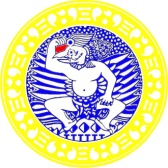 MAGISTER PROFESI PSIKOLOGIFORM INFORMED CONSENT UNTUK KLIEN/SUBYEK NAMA	:NIM		:Magister Profesi Psikologi  …………Praktek Kerja Profesi Psikologi (PKPP) I/II/ Praktikum Asesmen/Praktikum Intervensi/Praktikum lain (pilih salah satu sesuai kebutuhan)Form Informed Consent ini terdiri dari dua bagian, yaitu:Lembar Informasi (informasi mengenai kegiatan yang akan dilakukan dengan Anda)Pernyataan Kesediaan (untuk tandatangan jika Anda bersedia/Anda mengizinkan Anak Anda berpartisipasi dalam kegiatan PKPP)Anda akan mendapatkan foto kopi Form Informed Consent secara lengkap.Bagian I: Lembar InformasiPengantar Perkenalkan nama saya ……. , saya merupakan mahasiswa Pogram Studi Magister Profesi Psikologi Mayoring …….. Universitas Airlangga. Saat ini saya sedang melakukan kegiatan Praktek Kerja Profesi Psikologi (PKPP)/ Praktikum Asesmen/ Praktikum Intervensi/ Praktikum lainnya (pilih salah satu sesuai keperluan) di …..(sebutkan lokasi)……... Terkait dengan kegiatan Praktek Kerja Profesi (PKPP) yang sedang dijalankan, saya bermaksud melakukan serangkaian kegiatan terhadap Anda yang meliputi kegiatan Asesmen dan Intervensi Psikologis. Dengan ini, saya meminta ijin kepada Anda selaku pihak yang menjadi partisipan dalam kegiatan saya. Setelah Anda mengetahui informasi tentang kegiatan ini dan menyetujuinya, saya akan meminta kesediaan Anda untuk terlibat. Kegiatan baru bisa dilakukan setelah Anda menyetujui rencana kegiatan yang saya sampaikan. Anda tidak harus mengambil keputusan hari ini. Sebelum mengambil keputusan, Anda boleh bertanya atau berdiskusi mengenai kegiatan ini dengan siapa saja yang membuat Anda merasa nyaman. Kemungkinan terdapat beberapa kata yang tidak Anda pahami, untuk itu jangan ragu untuk bertanya. Saya  akan membantu menjelaskan jawaban atas pertanyaan Anda. Tujuan Kegiatan Asesmen dan Intervensi Psikologis yang akan dilakukan bertujuan untuk mengetahui kondisi psikologis Anda, kemudian memberikan tindakan penanganan yang sesuai dengan masalah dan kebutuhan Anda dan/atau memberikan rekomendasi perlakuan kepada orang yang bertanggung jawab di lingkungan Anda dalam mengembangkan kemampuan Anda dengan menggunakan pendekatan ilmu psikologi. Hal ini diharapkan dapat membantu meningkatkan kemampuan Anda selama di lingkungan kerja dan di rumah, serta di lingkungan sosial lainnya. Perlakuan Selama Proses PKPP Kegiatan yang akan dilakukan selama proses ini berlangsung berupa kegiatan observasi, wawancara, pemberian tes psikologi, pemberian kuesioner yang akan dilakukan kepada Anda, serta pemberian Intervensi Psikologis (Psikoedukasi, Psikoterapi, atau Konseling, dan lainnya boleh disebutkan sesuai dengan kebutuhan) di bawah supervisi dari pembimbing lapangan/pembimbing PKPP/pembimbing asesmen&intervensi (pilih salah satu sesuai dengan kondisi).Pemilihan Partisipan Anda dipilih sebagai partisipan berdasarkan observasi pendahuluan yang telah dilakukan.Partisipasi SukarelaPartisipan dalam kegiatan ini bersifat sukarela dan tanpa paksaan. diperbolehkan untuk memilih ikut atau menolak berpartisipasi dalam kegiatan ini. Apabila Anda menyetujui kegiatan ini, Anda berhak mendapatkan informasi mengenai kegiatan dan berhak memberikan pendapat mengenai keputusan yang akan diambil mengenai keikutsertaannya dalam kegiatan ini.Prosedur Kegiatan Prosedur kegiatan adalah sebagai berikut: 1) Observasi dan wawancara,  2) Psikotes, 3) Intervensi, 4) Evaluasi (atau sesuaikan dengan kegiatan yang akan dilakukan). Prosedur kegiatan dapat dilakukan di beberapa setting tempat, yang ditentukan berdasarkan kesepakatan bersama. Selama proses pengambilan data, Anda akan diminta untuk menjelaskan beberapa hal yang berhubungan dengan diri Anda  seperti biodata, kondisi fisik, serta hal-hal lain yang menunjang kelengkapan data. Setelah data terkumpul maka akan dilakukan proses pengolahan data dan setelah itu saya selaku pemeriksa akan menjelaskan kepada Anda, mengenai rancangan intervensi yang disusun sesuai dengan kondisi yang dialami oleh Anda saat ini. Selain itu, saya juga akan menjelaskan mengenai rencana tindak lanjut yang dilaksanakan setelah rangkaian intervensi selesai dilaksanakan sebagai sarana evaluasi efektivitas intervensi yang telah dilakukan kepada Anda.Jangka Waktu PKPPWaktu yang dibutuhkan dalam kegiatan ini adalah selama kurang lebih ..... jam/hari/bulan, dimulai pada jam/hari/bulan …………….. hingga …………... Jangka waktu tersebut dimulai dari pengambilan data awal hingga proses tindak lanjut berlangsung. Jika Anda merasa keberatan dengan jangka waktu yang disampaikan ini, Anda berhak untuk memberikan masukan untuk waktu pelaksanaan kegiatan yang akan dilakukan pada Anda, sehingga jangka waktu ini dibuat atas kesepakatan bersama.Resiko dan KetidaknyamananPada kegiatan ini saya akan berpartisipasi secara ……… (langsung dan atau tidak langsung) terhadap kegiatan yang akan Anda lakukan di …….…. (kantor dan/atau di rumah, atau tempat lain). Pada proses ini kemungkinan resiko seperti ketidaknyamanan mungkin akan dirasakan karena proses ini akan meminta Anda meluangkan waktu untuk menjalankan proses asesmen sampai evaluasi intervensi. Anda berhak menentukan kapan saja anda mengizinkan saya melakukan kegiatan seperti home visit dan kegiatan penyerta lain. Selain itu, ketidaknyamanan lain yang mungkin muncul selama proses ini adalah ………. (misalnya data-data mengenai anak yang bersifat rahasia yang mungkin akan digali pada proses ini), namun kerahasiaan dari data-data yang disampaikan oleh Anda akan tetap terjaga kerahasiaannya. Keuntungan Keuntungan yang akan anda terima dari kegiatan ini adalah anda akan mendapatkan deskripsi kondisi psikologis anda dari hasil asesmen, sehingga anda mengetahui kelebihan dan kekurangan yang dimiliki beserta rekomendasi perilaku yang bisa diterapkan. Anda juga akan mendapatkan bantuan berupa perlakuan sistematis dan terstruktur untuk membantu anda menjadi lebih adaptif di kemudian hari.Penggantian Kerugian   Kegiatan ini adalah kegiatan bebas biaya, apabila diperlukan tinjauan lebih saat proses kegiatan berlangsung, maka akan segera disampaikan kepada Anda. Alat bantu selama kegiatanPenggunaan alat bantu seperti kamera, alat rekam atau alat elektronik lain akan meminta persetujuan dari Anda. Anda berhak menyatakan keberatan jika sekiranya membuat anda tidak nyaman.Kerahasiaan Kerahasiaan semua data tentang anda dalam kegiatan ini terjamin, terutama yang terkait dengan informasi pribadi.  Kerahasiaan data akan dipertanggungjawabkan dengan sebaik-baiknya, data yang telah Anda berikan hanya akan didiskusikan dengan pihak-pihak yang berkepentingan dengan Anda seperti supervisor saya dan dengan …… (atasan/orangtua/orang signifikan)……. Anda. Kegiatan ini akan dilaporkan dalam bentuk laporan PKPP. Data atau informasi yang menyangkut kerahasiaan partisipan (alamat, nomor telepon, dan lain sebagainya) akan ditulis dengan nama inisial dan hanya dapat diakses oleh pemeriksa dan pihak yang berkepentingan langsung.Penyebarluasan Asesmen dan IntervensiHasil asesmen dan intervensi ini mungkin akan disebarluaskan untuk kepentingan ilmiah, yakni…………………….. (untuk referensi kasus, seminar ilmiah, konferensi kasus, dan lain-lain). Namun, semua informasi pribadi (nama, alamat, dan lain sebagainya) tidak akan dipublikasikan dan akan tetap dirahasiakan. Hak untuk menolak atau mengundurkan diriKeikutsertaan atau partisipasi dalam kegiatan ini bersifat sukarela, Anda dapat menolak atau mengundurkan diri sewaktu-waktu dari kegiatan ini.Pelaksanaan Kegiatan Selama Pandemi Covid-19Merespon kondisi pandemi covid-19, maka pelaksanaan PKPP/Praktikum Asesmen/Praktikum Intervensi/Praktikum lainnya akan memperhatikan beberapa hal berikut :Mahasiswa dan partisipan memperhatikan protokol kesehatan secara terkendali berupa : menggunakan masker selama berinteraksi, mencuci tangan, menggunakan face shield, cairan hand sanitizerMemilih lokasi/tempat yang minim orang sekitar, jika memungkinkan memilih ruang yang agak luas atau terbuka, sehingga sirkulasi udara berjalan dengan baik.Menjaga jarak aman antar orang, minimal pada jarak satu meter.Mengusahakan kegiatan tidak dilaksanakan pada satu waktu dalam jangka waktu yang panjang.Tidak menjadwalkan pertemuan saat mahasiswa dan atau partisipan dalam keadaan tidak fit/ mengalami gangguan kesehatan.Jika dikemudian hari terdapat kejadian yang tidak diinginkan akibat dari situasi dan kondisi pandemic, maka diharapkan semua pihak tidak saling mengajukan tuntutan.Siapa yang Bisa DihubungiKegiatan Praktik Kerja Profesi Psikologi (PKPP)/Praktikum Asesmen/Praktikum Intervensi/Praktikum lain yang akan dilakukan, sudah disetujui untuk dilakukan sesuai dengan rancangan asesmen dan intervensi di bawah supervisi dosen pembimbing dan supervisor lapangan saya. Selama proses kegiatan berlangsung, apabila masih terdapat kebingungan mengenai informasi yang diberikan selama proses pemeriksaan psikologis berlangsung, Anda berhak menanyakan lebih lanjut mengenai informasi mengenai kegiatan yang dilakukan kepada supervisor saya, yaitu:Dosen Pembimbing		: NAMANo Handphone	/Email		: NOMORSupervisor Lapangan		: NAMANo Handphone	/Email		: NOMORBagian II : Pernyataan KesediaanPernyataan Kesediaan Saya telah memahami informasi yang disediakan dalam informed consent atau yang telah dibacakan untuk saya. Saya telah diberikan kesempatan untuk bertanya dan pertanyaan yang saya sampaikan sudah dijawab secara memuaskan. Saya bersedia/mengijinkan diri saya secara sukarela untuk menjadi Partisipan (klien) pada Praktek Kerja Profesi Psikologi ini. Nama					: …………………………………………….Tanda tangan				: …………………………………………….Tanggal				: …………………………………………….Pernyataan Mahasiswa PraktikumSaya telah menyampaikan dengan jelas informasi dalam informed consent ini kepada calon partisipan (klien) dalam Praktek Kerja Profesi Psikologi ini sehingga bisa dipahami dengan benar. Saya juga telah menjawab sebaik saya mampu atas pertanyaan calon Klien dalam Praktek Kerja Profesi Psikologi ini dan saya juga sudah menegaskan bahwa keikutsertannya bersifat sukarela.Nama					: …………………………………………….Tanda tangan				: …………………………………………….Tanggal				: …………………………………………….